
РОССИЙСКАЯ  ФЕДЕРАЦИЯ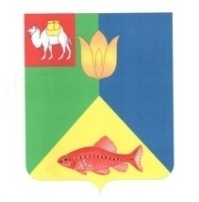 ЧЕЛЯБИНСКАЯ ОБЛАСТЬГЛАВА КУНАШАКСКОГО СЕЛЬСКОГО ПОСЕЛЕНИЯ
КУНАШАКСКОГО МУНИЦИПАЛЬНОГО РАЙОНА
ПОСТАНОВЛЕНИЕ
от 09.11.2021г.                                                                                              № 129В соответствии со статьями 172, 184.2 Бюджетного Кодекса Российской Федерации, Положением о бюджетном процессе в Кунашакском сельском поселении, утвержденным Решением Совета депутатов Кунашакского сельского поселения от 19.05.2021 года № 28, руководствуясь Уставом Кунашакского сельского поселенияПОСТАНОВЛЯЮ:1.Утвердить основные направления бюджетной политики и основные направления налоговой политики Кунашакского сельского поселения на 2022-2024 годы согласно приложению.          2. Контроль за исполнением настоящего постановления возложить на заместителя Главы Кунашакского сельского поселения по финансовым вопросам Шакирову О.Р.Глава Кунашакского сельского поселения:                                        Р.М.НуриевПриложениек постановлению Администрации                                                                                               Кунашакского сельского поселенияот 09.11.2021г. №  129Основные направления бюджетной политикиКунашакского сельского поселения на 2022-2024 годыОсновные направления бюджетной политики Кунашакского сельского поселения на 2022-2024 годы (далее – бюджетная политика) подготовлены в соответствии с бюджетным законодательством Российской Федерации в целях составления проекта бюджета Кунашакского сельского поселения на 2022-2024 годы (далее – местный бюджет). Бюджетная политика реализуется на основе бюджетных принципов, установленных Бюджетным кодексом Российской Федерации (далее – Бюджетный кодекс).Бюджетная политика в период 2022-2024 годов сохраняет преемственность задач, определенных в 2021 году и актуализированных с учетом сложившейся экономической ситуации, и изменений, внесенных в действующее бюджетное законодательство Российской Федерации.Бюджетная политика в 2022-2024 годах должна соответствовать критериям последовательности, реалистичности, эффективности и адресности.Основной целью бюджетной политики в период 2022 - 2024 годов является организация качественного управления финансами для обеспечения сбалансированности и устойчивости местного бюджета, безусловного исполнения действующих и принимаемых обязательств наиболее эффективным способом. Данная цель будет достигаться через решение следующих задач.Совершенствование нормативно-правового регулирования бюджетного процесса в Кунашакском сельском поселении.Для решения данной задачи необходимо на постоянной основе осуществлять регулярный мониторинг, анализ нормативно-правовой базы местного бюджета на предмет соответствия её федеральному и региональному законодательству и контроль над её пополнением и изменением в соответствии с целями и задачами, которые ставятся в ходе бюджетного процесса.Результатом решения данной задачи является своевременная разработка и утверждение проектов муниципальных нормативно-правовых актов, регулирующих бюджетный процесс в Кунашакском сельском поселении в соответствии с требованиями бюджетного законодательства Российской Федерации. Повышение качества муниципальных программ и расширение их использования в бюджетном планировании.В плановом периоде необходимо реализовать принцип формирования местного бюджета на основе муниципальных программ, что обеспечит взаимосвязь процесса исполнения местного бюджета с достижением поставленных целей и запланированных результатов социально-экономического развития местного бюджета, повысит обоснованность бюджетных ассигнований на этапе их формирования, ответственность и самостоятельность главных распорядителей бюджетных средств и, в конечном счете, повысит эффективность бюджетных расходов.В ходе нового бюджетного процесса на плановый период необходимо чётко определить предельные возможности с точки зрения финансового обеспечения муниципальных программ. И, исходя из этих возможностей, также чётко определить те цели деятельности исполнительной власти местного бюджета, на которые достаточно финансов, достаточно мер регулирования, которые имеются в качестве инструментария главных распорядителей, главных администраторов средств местного бюджета. Обеспечение эффективности и результативности вложения бюджетных средств.В рамках решения данной задачи будет продолжена работа по созданию стимулов для более рационального и экономного использования средств местного бюджета.Также органами местного самоуправления местного бюджета будет продолжена работа по оптимизации и перераспределению бюджетных ассигнований в пользу более эффективных и приоритетных расходных обязательств с учетом полученных результатов по реализации программных мероприятий.Применение принципов нормирования в сфере закупок согласно требованиям Федерального закона от 05.04.2013 г. № 44-ФЗ «О контрактной системе в сфере закупок товаров, работ, услуг для обеспечения государственных и муниципальных нужд», а также интеграция закупочного и бюджетного процессов также будут способствовать повышению эффективности, результативности использования бюджетных средств.При формировании местного бюджета на 2022 – 2024 годы объемы бюджетных ассигнований должны определятся исходя из необходимости безусловного исполнения действующих расходных обязательств. Принятие решений по увеличению бюджетных ассигнований на исполнение действующих и (или) по установлению новых расходных обязательств должно производиться на основе сравнительной оценки их эффективности только в пределах финансовых ресурсов местного бюджета.При формировании объема и структуры расходов местного бюджета в 2022 - 2024 годах необходимо учитывать следующие решения:- поэтапное повышение заработной платы отдельным категориям работников в соответствии с решениями, установленными Указами Президента Российской Федерации от 7 мая 2012 года, и в соответствии с утвержденными «дорожными картами» развития отраслей социальной сферы;- ежегодная индексация расходов на услуги связи, транспортные и коммунальные услуги, увеличение стоимости основных средств и материальных запасов на прогнозируемый уровень инфляции;- предусматривать расходы на содержание органов местного самоуправления в соответствии с установленными Правительством Челябинской области нормативами.Важная роль в обеспечении устойчивости местного бюджета отводится снижению рисков неисполнения первоочередных и социально значимых обязательств.При формировании местного бюджета на 2022 – 2024 годы остаются неизменными приоритеты бюджетных расходов на сферу культуры, физическую культуру и спорт, дорожное хозяйство, жилищно-коммунальное хозяйство, социальную политику. Первоочередными бюджетными расходами на 2022 – 2024 годы определяются:- выплата заработной платы с начислениями на нее;- уплата налогов и обязательных платежей;- оплата расходов за услуги коммунального комплекса.Участие в государственных программах.В целях привлечения дополнительных финансовых ресурсов на исполнение расходных обязательств местного бюджета необходимо обеспечить активное участие Кунашакского сельского поселения в государственных программах Челябинской области.Принятые решения об участии в государственных программах Челябинской области должны быть детально просчитаны, запрашиваемые бюджетные ресурсы – иметь реальную потребность и высокую эффективность их использования, а дополнительная нагрузка на местный бюджет – минимальной.Обеспечение прозрачности и открытости управления муниципальными финансами.В рамках данного направления необходимо повысить объем и регулярность обновления общедоступной информации о муниципальных финансах на WEB-портале органов местного самоуправления местного бюджета, обеспечить публичность информации о плановых и фактических результатах деятельности организаций муниципального сектора и докладов об основных направлениях деятельности субъектов бюджетного планирования местного бюджета.Обеспечение полного и доступного информирования населения муниципального образования о местном бюджете и отчетах о его исполнении, повышения открытости и прозрачности информации об управлении бюджетными средствами местного бюджета должно найти отражение на официальном сайте администрации сельского поселения.Развитие внутреннего финансового контроля.Развитие внутреннего муниципального финансового контроля и системы внутреннего финансового контроля и внутреннего финансового аудита главных администраторов средств местного бюджета также будет способствовать повышению эффективности использования финансовых ресурсов местного бюджета.Внутренний муниципальный финансовый контроль должен превратиться в постоянный процесс контроля, осуществляемый руководителями и должностными лицами главных распорядителей бюджетных средств в ходе исполнения функций и полномочий (оказания услуг), направленный на предоставление разумных гарантий:- соблюдения и качественного исполнения законодательных и иных нормативных правовых актов, административных и внутренних регламентов (стандартов);- формирования и представления полной и достоверной финансовой (бухгалтерской) и иной отчетности;- сохранности имущества, находящегося в оперативном управлении, эффективности его использования;- соблюдения принципа эффективности деятельности.Основные направления налоговой политикиКунашакского сельского поселения  на 2022-2024 годыОсновные направления налоговой политики Кунашакского сельского поселения на 2022-2024 годы (далее – налоговая политика) подготовлены с целью составления проекта бюджета Кунашакского сельского поселения на 2022 год и плановый период 2023 и 2024 годов (далее – местный бюджет). Налоговая политика Кунашакского сельского поселения на 2022 год и плановый период 2023 - 2024 годов будет направлена на укрепление и развитие собственного налогового потенциала, повышение собираемости налогов и сборов, и выстраиваться с учётом изменений налогового и бюджетного законодательства Российской Федерации и Челябинской области, которые окажут влияние на формирование доходной части местного бюджета.Основной целью налоговой политики на 2022 год и на плановый период 2023 и 2024 годов остается обеспечение сбалансированности и устойчивости местного бюджета с учетом текущей экономической ситуации.Налоговая политика Кунашакского сельского поселения реализуется посредством:- установления ставок и предоставления льгот по налогу на имущество физических лиц;- установления ставок земельного налога, определения порядка, сроков уплаты и предоставления льгот по земельному налогу;- проведение ежегодной оценки социальной и бюджетной эффективности предоставленных льгот по местным налогам, проведение анализа «налоговых расходов» по местным налогам и принятие решений о целесообразности внесения изменений в муниципальные правовые акты, устанавливающие налоги на территории Кунашакского сельского поселения ;- осуществления комплекса мер по укреплению налоговой дисциплины налогоплательщиков;- развитие межведомственного взаимодействия по легализации заработной платы, снижению недоимки по налоговым платежам, обеспечению полноты учета имущества и земельных участков, оформленных в собственность;- проведение разъяснительной и агитационной работы о необходимости оформления в собственность земельных участков.Для обеспечения преемственности ранее поставленных целей и задач, направленных на сохранение и развитие налоговой базы на территории муниципального образования, и изыскания дополнительных источников поступлений в местный бюджет будет продолжена работа по следующим направлениям:1. Обеспечение качественного администрирования налоговых и неналоговых доходов.Для этого будут реализованы следующие меры:- повышение качества планирование доходов местного бюджета главными администраторами доходов бюджета;- усиление контроля главными администраторами доходов бюджета за выполнение плановых показателей доходов в местный бюджет;- проведение целенаправленной и эффективной работы с федеральными, областными и местными администраторами доходов бюджета с целью выявления скрытых резервов, повышения уровня собираемости доходов, сокращения недоимки, усиления налоговой дисциплины.2. Развитие доходного потенциала муниципального образования.В этом направлении продолжится работа по:- осуществлению мониторинга платежей в местный бюджет в разрезе доходных источников;- проведению комплекса мероприятий, направленных на снижение недоимки по платежам в бюджет;- проведению работы по мобилизации дополнительных доходов в местный бюджет;- проведение мероприятий по повышению налоговой грамотности населения муниципального образования;- проведению совместно с территориальными органами федеральных и региональных органов исполнительной власти мероприятий по легализации налогооблагаемой базы и обеспечения поступлений в консолидированный бюджет, борьбе с «теневыми оборотами» в экономике, выявлению и пресечению нелегальной выплаты заработной платы работающего населения.3. Эффективное управление муниципальной собственностью.С целью получения дополнительных доходов потребуется принятие мер, направленных на эффективное управление и распоряжение в сфере имущественных отношений на территории муниципального образования, включая работу по:- обеспечению эффективности использования муниципального имущества, находящегося в собственности муниципального образования, посредством повышения качества контроля за его использованием, выявления неиспользуемого имущества и принятия мер, направленных на его реализацию или передачу в аренду;- осуществлению контроля за поступлением средств от использования муниципальной собственности;- проведению претензионно-исковой работы по взысканию задолженности по неналоговым доходам местного бюджета и предъявлению претензий за несвоевременное и некачественное исполнение договоров и муниципальных контрактов на оказание услуг или выполнение работ для муниципальных нужд.При разработке проекта местного бюджета на 2022 – 2024 годы необходимо учитывать положения, обозначенные в основных направлениях налоговой политики Российской Федерации и основных направлениях налоговой политики Челябинской области на соответствующий период, а также планируемые изменения бюджетного и налогового законодательства.Заместитель Главы Кунашакского сельского поселения по финансовым вопросам                            О.Р.ШакироваОб утверждении основных направлений бюджетной политики и основных направлений налоговой политики Кунашакского сельского поселения на 2022-2024 годы 